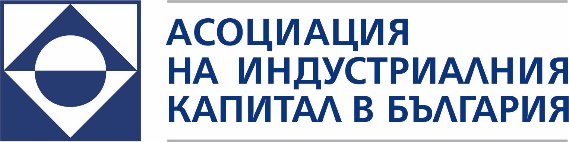 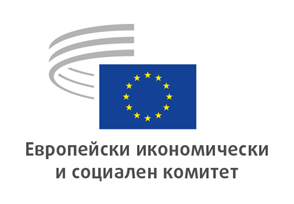   Проект!Устойчива и ефективна енергийна система за стабилна и сигурна икономика 15 Април 2024, СофияХотел София Балкан Палас, Зала Роял13:30 – 17:30Европейският икономически и социален комитет подкрепя фокуса на Европейската стратегия за икономическа сигурност върху далновидно стратегическо планиране, основано на оценка на заплахи, рискове и уязвимости, и също така призовава за анализиране и използване на възможностите, в следствие на глобалните предизвикателства, основани на една цялостна оценка на силните страни на ЕС. ЕИСК намира приоритета за насърчаване на конкурентоспособността на ЕС за решаващ, тъй като това е крайъгълният камък на европейския социален модел. Подчертава, че инвестициите в иновации, развитие на умения и технологичен и индустриален капацитет, в едно с осигуряването на добре функциониращ вътрешен пазар, са незаменими средства както за укрепване на производителността и конкурентоспособността, така и за намаляване на критичните зависимости, като в същото време се запазва социалната пазарна икономика на ЕС. ЕИСК подчертава и необходимостта от защита на сигурността на критичната инфраструктура, и по-специално на енергетиката.Снабдяването с енергия на стабилна, предвидима и достъпна цена и генерирана от устойчиви източници е крайъгълен камък на конкурентоспособността на европейската индустрия. Комбинирането на целите за устойчивост с настоящите геополитически предизвикателства в областта на енергетиката представлява едновременно, както предизвикателство, така и възможности, които трябва да бъдат разгледани по комплексен и всеобхватен начин, за да се подпомогне повишаването на конкурентоспособността на всички нива. Ключов елемент, когато става дума за производство на възобновяема енергия, са системите за съхранение, които от своя страна позволяват стабилна линия за снабдяване с този енергиен ресурс.Енергията е в основата на всички ежедневни дейности. Въпреки, че голяма част от нашето потребление все още идва от ресурси, които отделят CO2, ние трябва да намалим общото си потребление на енергия и да подобрим неговата ефективност. Светът претърпява значителна трансформация по отношение на енергията, където неустойчивото пилеене и загуба на енергия, както и пренебрегването на неизползваните енергийни източници, вече не могат да бъдат запазени. Градовете и индустриите трябва да оптимизират своите процеси на снабдяване с енергия и да трансформират своите налични мрежи и прилежащо оборудване. За справяне с предизвикателствата на декарбонизацията и постигането на самодостатъчност, местните източници на декарбонизирана енергия се очертават като решаващ компонент с приблизителни неизползвани местни енергийни резерви от над 400 GW. Този нов ресурс отразява неизползваната биоенергия, отделяната топлина и охлаждане, повишаването на ефективността и разширяването на мрежите за централно отопление, както и енергийната ефективност в сградите и индустриите.Предизвикателствата, пред които са изправени индустриите и градовете, са свързани с:Намаляване на въглеродните емисии - по-ефективни, по-малко въглеродно-интензивни градове, сгради и индустрии;Енергийна сигурност и обезпеченост - местни и възобновяеми енергийни източници в регионален мащаб, самодостатъчност;Достъпна енергия - осигурена цена въпреки геополитическото напрежение и минимален разход на енергия.Пазарът на декарбонизация се оценява на 500 милиарда евро през 2030 г. според Международната агенция по енергетика. Има бързо нарастващо търсене на местни декарбонизиращи решения, като биоенергията и възобновяемите източници, гъвкавост на електрическите мрежи, мрежите за централно отопление и охлаждане, енергийна ефективност за сгради и индустрии.Полудневната конференция на високо равнище ще събере европейски и български заинтересовани страни, политици, представители на индустрията, организираното гражданско общество, академични среди и медиите, за да обединят усилията си за:Обсъждане на въпроса как най-добре да се използват откроилите се възможности, в контекста на глобалните предизвикателства, въз основа на цялостната оценка на „силните страни“ на ЕС в рамките на „Европейската стратегия за икономическа сигурност в областта на енергетиката“;Свързване с регионалните/местните заинтересовани страни и идентифициране на пътищата за трансфер на знания и обмен на най-добри практики, свързани с устойчиви енергийни системи и начини за съхранение;Фокус върху особеностите на българската енергетика.13:30 - 14:00 Откриване:Васил Велев, Председател на УС на АИКБВладимир Малинов, Министър на енергетиката на Република България (очаква се потвърждение)                                                                                                   Димитрис Димитриадис, Президент на Секция „Външни отношения“, ЕИСК14:00 - 15:30 Панел 1: Енергийната стратегия на България и Интегрираният план за енергетиката и климата в контекста на енергийните предизвикателства на Югоизточна ЕвропаМодератор: Милена Ангелова, Докладчик на ЕИСК за Европейската стратегия за икономическа сигурностКлючов говорител: 	Владимир Малинов, Министър на енергетиката на Република България (очаква се потвърждение)   Панелисти:Ангелин Цачев, Изпълнителен директор на Електроенергийния системен операторИван Иванов, Председател на Комисията за енергийно и водно регулиранеДелян Добрев, Председател на Комисията по енергетика при 49-то Народно събрание на Република България Цанко Арабаджиев, Член на Управителния съвет и изпълнителен директор на Българска банка за развитиеПанос Кефалас, водещ експерт в изследванията – Aurora Energy Research в Югоизточна Европа15:30 – 15.45 Кафе пауза15:45 - 17:15Панел 2: Устойчив енергиен микс – път напред и решения за съхранениеМодератор: Байба Милтовица, Председател на специализираната секция „Транспорт, енергетика, инфраструктура и информационно общество“ на ЕИСККлючов говорител: Франсоа Деберг, регионален директор на Веолия за България и ГърцияАндреа Моне, Докладчик на ЕИСК по  становище „Стратегическите технологии, като двигател за европейски суверенитет и устойчивост (Допълнително становище към REX/579 „Европейска стратегия за икономическа сигурност“)“Мартин Георгиев, Главен изпълнителен директор на “Национална електрическа компания” ЕАДГеорги Тодоров, Директор на Център за върхови постижения „Мехатроника и чисти технологии”, Технически университет-СофияРумен Цонев, Главен изпълнителен директор на Холдинг КЦМ 2000	Илка вон Далвик, Мениджър „Политики“, Инно Енерджи17:15 - 17:30Заключителни бележки:Пиетро Франческо Де Лотто – Президент на Консултативната комисия за индустриални промени (CCMI), ЕИСКПетко Николов, Министър на икономиката и индустрията на Република България (очаква се потвърждение)Росен Карадимов, Министър на иновациите и растежа на Република България (очаква се потвърждение)